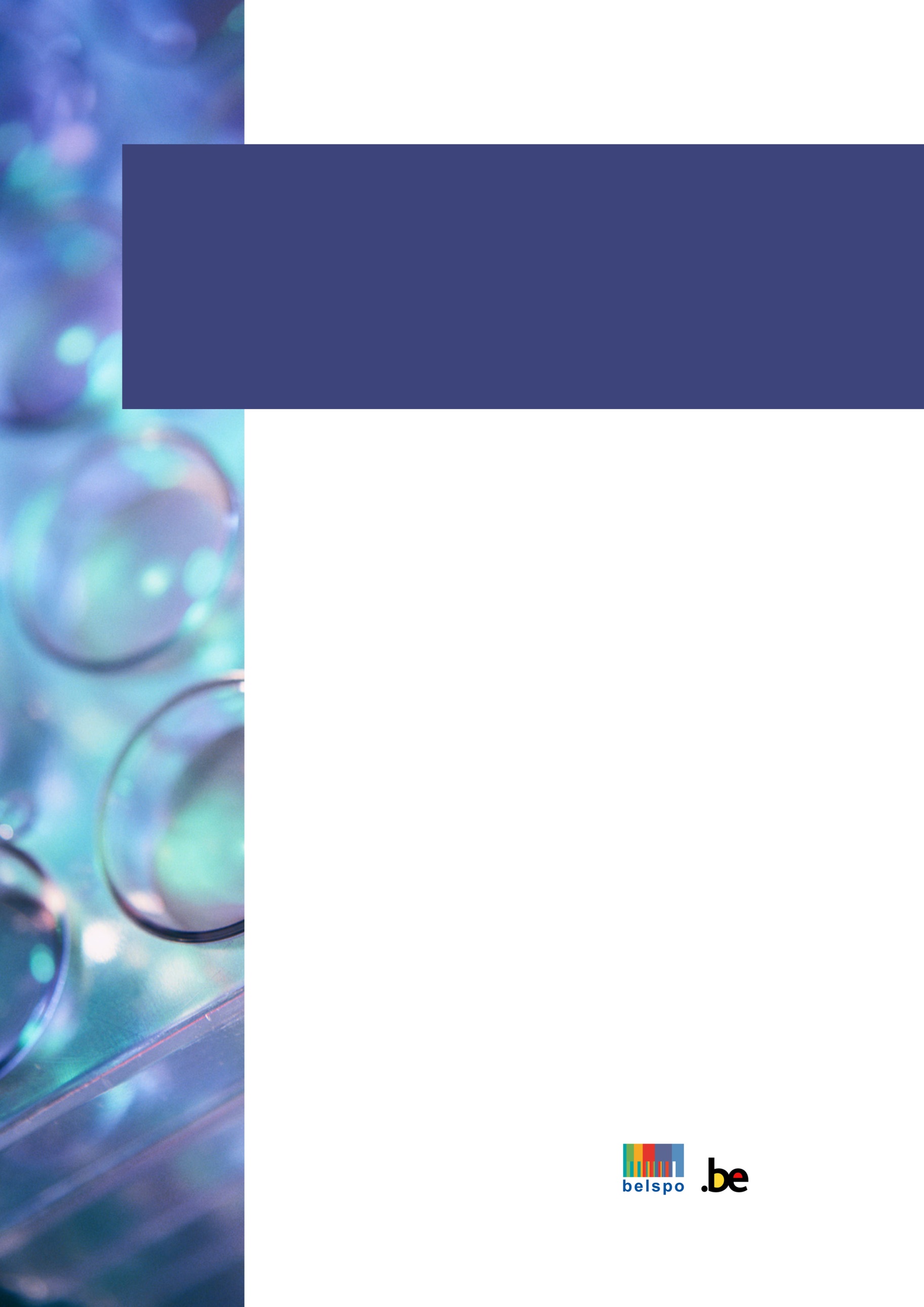 Pour chaque personne mentionnée dans le tableau ci-dessus,  joigniez au présent rapport semestriel et sous forme électronique en format PDF: 		Copie du contrat d'emploi		Copie de l'attestation d'ancienneté éventuelle		Copie de l'attestation du pécule de vacances payé par l'employeur précédent1.2	Personnel non à charge mais à disposition du projetNe mentionnez ici que les changements intervenus au semestre en cours2. 	EQUIPEMENTNe mentionnez ici que les changements intervenus au semestre en cours
 3. 	SOUS-TRAITANCEModifications intervenues depuis le rapport précédent et les éventuels problèmes rencontrés
 4. 	CONVENTION, CONTRAT, BREVET LIÉS AU PROJET	Modifications intervenues depuis le rapport précédent en matière de conventions (y compris la convention interne) ou contrats de recherche et de valorisation des résultats et/ou brevets dont dispose l’unité de recherche
5. 	COMITÉ D’ACCOMPAGNEMENT  (à compléter uniquement par le coordinateur)	Dates des réunions et modifications intervenues, depuis le rapport précédent, dans la composition du comité et/ou dans les coordonnées de ses membres, les remarques générales sur le fonctionnement, contributions concrètes du comité au déroulement du projet
6. 	ÉTAT D'AVANCEMENT DES RECHERCHES	(Maximum 1 page)
6.1.   Réalisations et résultatsAperçu des tâches réalisées et des résultats obtenus PAR LE PROMOTEUR, en référence explicite aux tâches et au calendrier tels que définis dans l’article 3 de l’annexe I au contrat6.2. Problèmes rencontrés et solutions	Problèmes/obstacles rencontrés, solutions adoptées et/ou envisagées, problèmes non résolus7. 	ACTIVITÉS LIÉES AU PROJET (max. 1 page)
	7.1. Support à la décision	Activités au niveau national et/ou international7.2. Participation/organisation de séminaires (national/international)Présentation orale, poster… et/ou organisation de séminaires, symposium etc.7.3 Collaborations scientifiquesAu niveau national et/ou international en dehors du réseau7.4. Wetenschappelijke samenwerking in het kader van cluster(s)	Wetenschappelijke samenwerking met andere onderzoekers gefinancierd door Federaal Wetenschapsbeleid8.	PLANNING DU SEMESTRE SUIVANT (maximum 1 page)
8.1. Développements des travaux	Aperçu des tâches et leur calendrier d’exécution, en tenant compte de l’état actuel des travaux de recherche et des résultats intermédiaires8.2. Activités prévues en vue de valoriser le PROJET	Participation active/organisation de séminaires, publications, etc9.	REMARQUES ET SUGGESTIONS	Concernant par exemple: la coordination des travaux, les collaborations, l’application et la valorisation éventuelles des résultats, les mouvements de personnel …Conformément aux dispositions de l'article 6.4 de l'annexe technique au contrat de base, les rapports semestriels d'activité sont remis à douze mois d’intervalle à dater de la remise du rapport initial, dans le respect de l'échéancier prévu à l'article 6.7 de l'annexe technique. Chaque promoteur du RESEAU complète son rapport annuel et le communique au COORDINATEUR qui transmet par email l'ensemble des rapports du RESEAU au GESTIONNAIRE DE PROGRAMME. Ce dernier approuve le rapport semestriel et le communique au Service financier de BELSPO qui peut libérer le remboursement des notes de créance semestrielles qui lui sont présentées. Ces rapports contiennent les informations suivantes: modifications à apporter aux données reprises dans le rapport initial; aperçu des tâches effectuées au cours du semestre concerné en se référant explicitement au calendrier des tâches repris dans l'article 2 de l'annexe technique au contrat de base; aperçu prévisionnel des tâches prévues au cours du semestre suivant; listes des publications et des activités de valorisation liées au PROJET au cours du semestre écoulé; le calendrier des réunions avec le comité d'accompagnement du projet et un résumé des avis de ce dernier; Les points 1) à 3) sont à remplir par tous les promoteurs d'un réseau, les points 4) et 5) ne figureront que dans le rapport semestriel du COORDINATEUR. Ces rapports sont à remettre en version Word.PERSONNEL1.1  Personnel en charge du projet   veuillez compléter le tableau UNIQUEMENT si des changements sont intervenus dans le semestre.Nom du promoteur :                                                        Institution :SOURCE DU FINANCEMENTSOURCE DU FINANCEMENTSOURCE DU FINANCEMENTSOURCE DU FINANCEMENTSOURCE DU FINANCEMENTSOURCE DU FINANCEMENTSOURCE DU FINANCEMENTPolitique scientifique fédéralePolitique scientifique fédéralePolitique scientifique fédéralePolitique scientifique fédéralePolitique scientifique fédéralePolitique scientifique fédéraleAutresNomNationalitéSexeDate de NaissanceDiplômeAnnée d’obtentionStatutTemps d’occupation dans l’institution (en %)Temps d'implication dans le projet (en %)% de financementType de contrat de travailDate de début du contratDate de fin du contrat Traitement annuel brutPécule de vacancesNom de la (des) autre(s)source(s) de financementRemarquesNom: Fonction: Téléphone: E-mail: www:Nom: Fonction: Téléphone: E-mail: www: